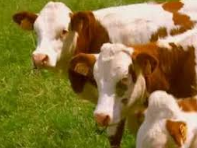 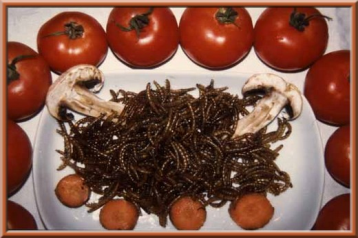 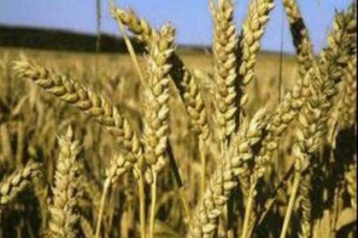 TITRE DE L’ABSTRACT	[Times New Roman, 14pt, Gras, Majuscule, Centré]	Nom et prénom des auteurs avec le nom du communicant souligné (Times New Roman, 10pt, centré) Affiliation des auteurs (Département, institution, pays, e-mail) [Times New Roman, Centré, Italique, 10 pt]Abstract : (Times New Roman, 11 pt, 300 mots maximum) doit comporter :-Objectif :   Doit viser le but  principal de  la communication.  -Matériel et méthodes : Cette partie sera consacrée au matériel utilisé et aux méthodes appliquées.  - Résultats : Les résultats doivent être présentés conformément à ceux de la communication.  - Discussion.   - Conclusion.   Mots clés: Maximum 05 mots  (Times New Roman, 11 pt)Après l’évaluation scientifique une lettre d’acceptation vous sera envoyée.